Verzeichnis der einzureichenden Unterlagen1.	Urkunde über das Rechtsgeschäft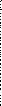 	Kaufvertrag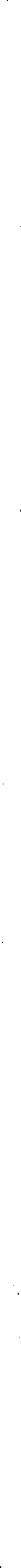 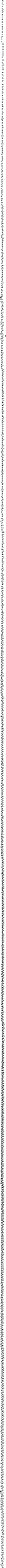 	Kaufrechtsvertrag	andere, nämlich ………………………………….2.	Urkunden über den Erwerber / die Erwerberin	Kopie des Passes	schriftliche Erklärung des Gesuchstellers/der Gesuchstellerin,
dass ihm/ihr, seiner Ehegattin/ihrem Ehegatten, seinem eingetragenen Partner/ihrer eingetragenen Partnerin oder einem Kind unter 18 Jahren nicht bereits eine Ferienwohnung gehört (vgl. Art. 11 Abs. 1 BewV)3.	Urkunden über das Grundstück	Grundrissplan mit Flächenberechnung	allenfalls Baubewilligung(eingereichte Unterlagen bitte ankreuzen)‍